Spoštovani,četrtek, 24.11.2022 ob 19:00 - predstavitev srednješolskega programa  TEHNIK OPTIK (Šolski center Rogaška Slatina); obvezne prijave: www.pro-mind.si/pro-mind-junior/četrtek, 24.11.2022 ob 19:00 - predstavitev srednješolskega programa TEHNIK STEKLARSTVA ( Šolski center Rogaška Slatina); obvezne prijave: www.pro-mind.si/pro-mind-junior/Tako kot v lanskem šolskem letu, tudi v letošnjem pripravljam predstavitve različnih izobraževalnih (večinoma študijskih) programov za dijake zaključnih letnikov srednjih šol. Tudi v letošnjem letu, pa bom pripravil nekaj predstavitev za učence zaključnih razredov osnovnih šol, in sicer predstavitve srednješolskih programov, ki jih pripravljam v sodelovanju s srednjimi šolami.Vse predstavitve bodo potekale na daljavo (preko zooma) in so popolnoma brezplačne oziroma brez kakršnih koli obveznosti!Vljudno vas torej vabim, hkrati pa prosim, če informacijo posredujete zainteresiranim učencem zaključnih razredov in njihovim staršem. V kolikor imate kakršnokoli vprašanje, pa bom nanj seveda z veseljem odgovoril.Podatek: v lanskem šolskem letu je bilo na teh predstavitvah zabeleženih več kot 8.000 prijav dijakov iz več kot 115 srednjih šol. Za OŠ so bile izvedene le 4 predstavitve, ki pa so bile v povprečju tudi dobro obiskane. Prijazen pozdrav,Miha Indihar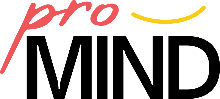 www.pro-mind.siinstagram: pro_mind.sifacebook: Pro-MindOdgovoriPosreduj